Baines School is an equal opportunity employer intends that no job applicant or employee shall receive less favourable treatment because of his or her sex, marital status, race, colour, nationality, national origins, ethnic origins, sexual orientation or disability nor be disadvantaged by any other condition which cannot be shown to be justifiable.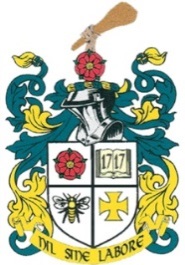 NB - DO NOT TYPE BEYOND THE END OF THE BOXES - FOR ANY FURTHER INFORMATION PLEASE ATTACH A SEPARATE SHEET.NB - DO NOT TYPE BEYOND THE END OF THE BOXES - FOR ANY FURTHER INFORMATION PLEASE ATTACH A SEPARATE SHEET.NB - DO NOT TYPE BEYOND THE END OF THE BOXES - FOR ANY FURTHER INFORMATION PLEASE ATTACH A SEPARATE SHEET.NB - DO NOT TYPE BEYOND THE END OF THE BOXES - FOR ANY FURTHER INFORMATION PLEASE ATTACH A SEPARATE SHEETRecruitment Monitoring in EmploymentMONITORING JOB APPLICANT’S FORMAll applicants for jobs must complete this monitoring form to enable us to fulfil responsibilities placed upon us under legislation in relation to the monitoring of applicants by racial group and to assist us in the elimination of unlawful discrimination, the promotion of equality of opportunity and good race relations between people of different racial groups.  Please return this form with your completed application form to the address given in the advertisement or with the job details.This information will be treated as strictly confidential and will only be used for monitoring purposes. Details will not be available to members of the Selection Panel.Thank you for your assistance. Your co-operation will help promote equality of opportunity.Please note that, in the interests of economy, we will not acknowledge receipt of your application. If you have not been contacted within 28 days of the closing date, you should assume your application has not been successful.APPLYING FOR A JOB WITH BAINES SCHOOLIMPORTANT ADVICE ON COMPLETING THIS APPLICATIONYour application form plays an important part in your selection.  Your completed form is the only basis for considering your initial suitability for the post.  Please ensure you address all the essential requirements listed in the specifications.  The following advice should help you to complete the application form as effectively as possible.Application for the post of................................................................................................................Application for the post of................................................................................................................Application for the post of................................................................................................................Application for the post of................................................................................................................Application for the post of................................................................................................................Application for the post of................................................................................................................Application for the post of................................................................................................................Application for the post of................................................................................................................Application for the post of................................................................................................................Application for the post of................................................................................................................Application for the post of................................................................................................................Application for the post of................................................................................................................Application for the post of................................................................................................................Application for the post of................................................................................................................Application for the post of................................................................................................................Application for the post of................................................................................................................Application for the post of................................................................................................................Application for the post of................................................................................................................Application for the post of................................................................................................................Application for the post of................................................................................................................Application for the post of................................................................................................................Application for the post of................................................................................................................Application for the post of................................................................................................................Application for the post of................................................................................................................Application for the post of................................................................................................................Application for the post of................................................................................................................PLEASE NOTE that in the interest of economy, the receipt of an application is not acknowledged. If you have not been contacted within 28 days of the closing date, you should assume your application has not been successful.PLEASE NOTE that in the interest of economy, the receipt of an application is not acknowledged. If you have not been contacted within 28 days of the closing date, you should assume your application has not been successful.PLEASE NOTE that in the interest of economy, the receipt of an application is not acknowledged. If you have not been contacted within 28 days of the closing date, you should assume your application has not been successful.PLEASE NOTE that in the interest of economy, the receipt of an application is not acknowledged. If you have not been contacted within 28 days of the closing date, you should assume your application has not been successful.PLEASE NOTE that in the interest of economy, the receipt of an application is not acknowledged. If you have not been contacted within 28 days of the closing date, you should assume your application has not been successful.PLEASE NOTE that in the interest of economy, the receipt of an application is not acknowledged. If you have not been contacted within 28 days of the closing date, you should assume your application has not been successful.PLEASE NOTE that in the interest of economy, the receipt of an application is not acknowledged. If you have not been contacted within 28 days of the closing date, you should assume your application has not been successful.PLEASE NOTE that in the interest of economy, the receipt of an application is not acknowledged. If you have not been contacted within 28 days of the closing date, you should assume your application has not been successful.PLEASE NOTE that in the interest of economy, the receipt of an application is not acknowledged. If you have not been contacted within 28 days of the closing date, you should assume your application has not been successful.PLEASE NOTE that in the interest of economy, the receipt of an application is not acknowledged. If you have not been contacted within 28 days of the closing date, you should assume your application has not been successful.PLEASE NOTE that in the interest of economy, the receipt of an application is not acknowledged. If you have not been contacted within 28 days of the closing date, you should assume your application has not been successful.PLEASE NOTE that in the interest of economy, the receipt of an application is not acknowledged. If you have not been contacted within 28 days of the closing date, you should assume your application has not been successful.PLEASE NOTE that in the interest of economy, the receipt of an application is not acknowledged. If you have not been contacted within 28 days of the closing date, you should assume your application has not been successful.PLEASE NOTE that in the interest of economy, the receipt of an application is not acknowledged. If you have not been contacted within 28 days of the closing date, you should assume your application has not been successful.PLEASE NOTE that in the interest of economy, the receipt of an application is not acknowledged. If you have not been contacted within 28 days of the closing date, you should assume your application has not been successful.PLEASE NOTE that in the interest of economy, the receipt of an application is not acknowledged. If you have not been contacted within 28 days of the closing date, you should assume your application has not been successful.PLEASE NOTE that in the interest of economy, the receipt of an application is not acknowledged. If you have not been contacted within 28 days of the closing date, you should assume your application has not been successful.PLEASE NOTE that in the interest of economy, the receipt of an application is not acknowledged. If you have not been contacted within 28 days of the closing date, you should assume your application has not been successful.PLEASE NOTE that in the interest of economy, the receipt of an application is not acknowledged. If you have not been contacted within 28 days of the closing date, you should assume your application has not been successful.PLEASE NOTE that in the interest of economy, the receipt of an application is not acknowledged. If you have not been contacted within 28 days of the closing date, you should assume your application has not been successful.PLEASE NOTE that in the interest of economy, the receipt of an application is not acknowledged. If you have not been contacted within 28 days of the closing date, you should assume your application has not been successful.PLEASE NOTE that in the interest of economy, the receipt of an application is not acknowledged. If you have not been contacted within 28 days of the closing date, you should assume your application has not been successful.PLEASE NOTE that in the interest of economy, the receipt of an application is not acknowledged. If you have not been contacted within 28 days of the closing date, you should assume your application has not been successful.PLEASE NOTE that in the interest of economy, the receipt of an application is not acknowledged. If you have not been contacted within 28 days of the closing date, you should assume your application has not been successful.PLEASE NOTE that in the interest of economy, the receipt of an application is not acknowledged. If you have not been contacted within 28 days of the closing date, you should assume your application has not been successful.PLEASE NOTE that in the interest of economy, the receipt of an application is not acknowledged. If you have not been contacted within 28 days of the closing date, you should assume your application has not been successful.PLEASE COMPLETE THIS SECTION IN BLOCK CAPITALSPLEASE COMPLETE THIS SECTION IN BLOCK CAPITALSPLEASE COMPLETE THIS SECTION IN BLOCK CAPITALSPLEASE COMPLETE THIS SECTION IN BLOCK CAPITALSPLEASE COMPLETE THIS SECTION IN BLOCK CAPITALSPLEASE COMPLETE THIS SECTION IN BLOCK CAPITALSPLEASE COMPLETE THIS SECTION IN BLOCK CAPITALSPLEASE COMPLETE THIS SECTION IN BLOCK CAPITALSPLEASE COMPLETE THIS SECTION IN BLOCK CAPITALSPLEASE COMPLETE THIS SECTION IN BLOCK CAPITALSPLEASE COMPLETE THIS SECTION IN BLOCK CAPITALSPLEASE COMPLETE THIS SECTION IN BLOCK CAPITALSPLEASE COMPLETE THIS SECTION IN BLOCK CAPITALSPLEASE COMPLETE THIS SECTION IN BLOCK CAPITALSPLEASE COMPLETE THIS SECTION IN BLOCK CAPITALSPLEASE COMPLETE THIS SECTION IN BLOCK CAPITALSPLEASE COMPLETE THIS SECTION IN BLOCK CAPITALSPLEASE COMPLETE THIS SECTION IN BLOCK CAPITALSPLEASE COMPLETE THIS SECTION IN BLOCK CAPITALSPLEASE COMPLETE THIS SECTION IN BLOCK CAPITALSPLEASE COMPLETE THIS SECTION IN BLOCK CAPITALSPLEASE COMPLETE THIS SECTION IN BLOCK CAPITALSPLEASE COMPLETE THIS SECTION IN BLOCK CAPITALSPLEASE COMPLETE THIS SECTION IN BLOCK CAPITALSPLEASE COMPLETE THIS SECTION IN BLOCK CAPITALSPLEASE COMPLETE THIS SECTION IN BLOCK CAPITALSPersonal Personal Personal Personal Personal Personal Personal Personal Personal Personal Personal Personal Personal Personal Personal Personal Personal Personal Personal Personal Personal Personal Personal Personal Personal Personal SurnameSurnameForename (s)Forename (s)Forename (s)Forename (s)Previous Names (s)Previous Names (s)Previous Names (s)Previous Names (s)Previous Names (s)Previous Names (s)Previous Names (s)National Insurance Number National Insurance Number National Insurance Number National Insurance Number National Insurance Number National Insurance Number National Insurance Number Home AddressHome AddressHome AddressHome AddressHome AddressHome AddressHome AddressContact Number(s)(please indicate a preferred of contact).Contact Number(s)(please indicate a preferred of contact).Contact Number(s)(please indicate a preferred of contact).Contact Number(s)(please indicate a preferred of contact).Contact Number(s)(please indicate a preferred of contact).Contact Number(s)(please indicate a preferred of contact).Contact Number(s)(please indicate a preferred of contact).Contact Number(s)(please indicate a preferred of contact).Contact Number(s)(please indicate a preferred of contact).Contact Number(s)(please indicate a preferred of contact).Contact Number(s)(please indicate a preferred of contact).Home Preferred Home Preferred Home Preferred Contact Number(s)(please indicate a preferred of contact).Contact Number(s)(please indicate a preferred of contact).Contact Number(s)(please indicate a preferred of contact).Contact Number(s)(please indicate a preferred of contact).Contact Number(s)(please indicate a preferred of contact).Contact Number(s)(please indicate a preferred of contact).Contact Number(s)(please indicate a preferred of contact).Contact Number(s)(please indicate a preferred of contact).Contact Number(s)(please indicate a preferred of contact).Contact Number(s)(please indicate a preferred of contact).Contact Number(s)(please indicate a preferred of contact).MobilePreferredMobilePreferredMobilePreferredContact Number(s)(please indicate a preferred of contact).Contact Number(s)(please indicate a preferred of contact).Contact Number(s)(please indicate a preferred of contact).Contact Number(s)(please indicate a preferred of contact).Contact Number(s)(please indicate a preferred of contact).Contact Number(s)(please indicate a preferred of contact).Contact Number(s)(please indicate a preferred of contact).Contact Number(s)(please indicate a preferred of contact).Contact Number(s)(please indicate a preferred of contact).Contact Number(s)(please indicate a preferred of contact).Contact Number(s)(please indicate a preferred of contact).WorkPreferredWorkPreferredWorkPreferredMay we contact you at work Yes      No May we contact you at work Yes      No May we contact you at work Yes      No May we contact you at work Yes      No May we contact you at work Yes      No May we contact you at work Yes      No May we contact you at work Yes      No May we contact you at work Yes      No May we contact you at work Yes      No May we contact you at work Yes      No May we contact you at work Yes      No May we contact you at work Yes      No Email address (if this is supplied this may be used to inform you of the outcome of your application)Email address (if this is supplied this may be used to inform you of the outcome of your application)Email address (if this is supplied this may be used to inform you of the outcome of your application)Email address (if this is supplied this may be used to inform you of the outcome of your application)Email address (if this is supplied this may be used to inform you of the outcome of your application)Email address (if this is supplied this may be used to inform you of the outcome of your application)Email address (if this is supplied this may be used to inform you of the outcome of your application)Email address (if this is supplied this may be used to inform you of the outcome of your application)Email address (if this is supplied this may be used to inform you of the outcome of your application)Email address (if this is supplied this may be used to inform you of the outcome of your application)Email address (if this is supplied this may be used to inform you of the outcome of your application)Do you hold Qualified Teacher Status?Do you hold Qualified Teacher Status?Do you hold Qualified Teacher Status?Do you hold Qualified Teacher Status?Do you hold Qualified Teacher Status?Do you hold Qualified Teacher Status?Do you hold Qualified Teacher Status?Do you hold Qualified Teacher Status?Do you hold Qualified Teacher Status?Do you hold Qualified Teacher Status?Do you hold Qualified Teacher Status?Yes      NoYes      NoYes      NoYes      NoYes      No(if yes, please give date of award)(if yes, please give date of award)(if yes, please give date of award)(if yes, please give date of award)(if yes, please give date of award)(if yes, please give date of award)(if yes, please give date of award)QTS Certificate Number (if available)QTS Certificate Number (if available)QTS Certificate Number (if available)QTS Certificate Number (if available)QTS Certificate Number (if available)QTS Certificate Number (if available)QTS Certificate Number (if available)QTS Certificate Number (if available)QTS Certificate Number (if available)QTS Certificate Number (if available)QTS Certificate Number (if available)Have you successfully completed a period of induction as a qualified teacher in this country where the DfE require this – if yes please give date of completion.Have you successfully completed a period of induction as a qualified teacher in this country where the DfE require this – if yes please give date of completion.Have you successfully completed a period of induction as a qualified teacher in this country where the DfE require this – if yes please give date of completion.Have you successfully completed a period of induction as a qualified teacher in this country where the DfE require this – if yes please give date of completion.Have you successfully completed a period of induction as a qualified teacher in this country where the DfE require this – if yes please give date of completion.Have you successfully completed a period of induction as a qualified teacher in this country where the DfE require this – if yes please give date of completion.Have you successfully completed a period of induction as a qualified teacher in this country where the DfE require this – if yes please give date of completion.Have you successfully completed a period of induction as a qualified teacher in this country where the DfE require this – if yes please give date of completion.Have you successfully completed a period of induction as a qualified teacher in this country where the DfE require this – if yes please give date of completion.Have you successfully completed a period of induction as a qualified teacher in this country where the DfE require this – if yes please give date of completion.Have you successfully completed a period of induction as a qualified teacher in this country where the DfE require this – if yes please give date of completion.Have you successfully completed a period of induction as a qualified teacher in this country where the DfE require this – if yes please give date of completion.Have you successfully completed a period of induction as a qualified teacher in this country where the DfE require this – if yes please give date of completion.Have you successfully completed a period of induction as a qualified teacher in this country where the DfE require this – if yes please give date of completion.Have you successfully completed a period of induction as a qualified teacher in this country where the DfE require this – if yes please give date of completion.Have you successfully completed a period of induction as a qualified teacher in this country where the DfE require this – if yes please give date of completion.Have you successfully completed a period of induction as a qualified teacher in this country where the DfE require this – if yes please give date of completion.Have you successfully completed a period of induction as a qualified teacher in this country where the DfE require this – if yes please give date of completion.Have you successfully completed a period of induction as a qualified teacher in this country where the DfE require this – if yes please give date of completion.Have you successfully completed a period of induction as a qualified teacher in this country where the DfE require this – if yes please give date of completion.Yes       No .......................................................Yes       No .......................................................Yes       No .......................................................Yes       No .......................................................Yes       No .......................................................Yes       No .......................................................Are you registered with GTC? Are you registered with GTC? Are you registered with GTC? Are you registered with GTC? Are you registered with GTC? Are you registered with GTC? Are you registered with GTC? Are you registered with GTC? Are you registered with GTC? Yes       No Yes       No Yes       No GTC Reference Number (DfE number eg 12/34567)GTC Reference Number (DfE number eg 12/34567)GTC Reference Number (DfE number eg 12/34567)GTC Reference Number (DfE number eg 12/34567)GTC Reference Number (DfE number eg 12/34567)GTC Reference Number (DfE number eg 12/34567)GTC Reference Number (DfE number eg 12/34567)GTC Reference Number (DfE number eg 12/34567)GTC Reference Number (DfE number eg 12/34567)GTC Reference Number (DfE number eg 12/34567)GTC Reference Number (DfE number eg 12/34567)GTC Reference Number (DfE number eg 12/34567)GTC Reference Number (DfE number eg 12/34567)Are you subject to any conditions or prohibitions placed on you by the GTC (or another GTC in the UK?)Are you subject to any conditions or prohibitions placed on you by the GTC (or another GTC in the UK?)Are you subject to any conditions or prohibitions placed on you by the GTC (or another GTC in the UK?)Are you subject to any conditions or prohibitions placed on you by the GTC (or another GTC in the UK?)Are you subject to any conditions or prohibitions placed on you by the GTC (or another GTC in the UK?)Are you subject to any conditions or prohibitions placed on you by the GTC (or another GTC in the UK?)Are you subject to any conditions or prohibitions placed on you by the GTC (or another GTC in the UK?)Are you subject to any conditions or prohibitions placed on you by the GTC (or another GTC in the UK?)Are you subject to any conditions or prohibitions placed on you by the GTC (or another GTC in the UK?)Are you subject to any conditions or prohibitions placed on you by the GTC (or another GTC in the UK?)Are you subject to any conditions or prohibitions placed on you by the GTC (or another GTC in the UK?)Are you subject to any conditions or prohibitions placed on you by the GTC (or another GTC in the UK?)Are you subject to any conditions or prohibitions placed on you by the GTC (or another GTC in the UK?)Are you subject to any conditions or prohibitions placed on you by the GTC (or another GTC in the UK?)Are you subject to any conditions or prohibitions placed on you by the GTC (or another GTC in the UK?)Are you subject to any conditions or prohibitions placed on you by the GTC (or another GTC in the UK?)Are you subject to any conditions or prohibitions placed on you by the GTC (or another GTC in the UK?)Yes       No Yes       No Yes       No Yes       No Yes       No Yes       No Yes       No Yes       No Yes       No If yes, give full detailsIf yes, give full detailsIf yes, give full detailsIf yes, give full detailsIf yes, give full detailsIf yes, give full detailsIf yes, give full detailsIf yes, give full detailsPresent PositionPresent PositionPresent PositionPresent PositionPresent PositionPresent PositionPresent PositionPresent PositionPresent PositionPresent PositionPresent PositionPresent PositionPresent PositionPresent PositionPresent PositionPresent PositionPresent PositionPresent PositionPresent PositionPresent PositionPresent PositionPresent PositionPresent PositionPresent PositionPresent PositionPresent PositionPresent PostDate AppointedDate AppointedDate AppointedSchool/Establishment (Name, Type and Address including postcode)School/Establishment (Name, Type and Address including postcode)School/Establishment (Name, Type and Address including postcode)School/Establishment (Name, Type and Address including postcode)School/Establishment (Name, Type and Address including postcode)School/Establishment (Name, Type and Address including postcode)Telephone NumberTelephone NumberTelephone NumberTelephone NumberTelephone NumberTelephone NumberSingle Sex or MixedSingle Sex or MixedSingle Sex or MixedAge RangeAge RangeAge RangeNumber on Roll (total)Number on Roll (total)Number on Roll (total)Number on Roll (total)Number on Roll (total)Spinal Cloumn Point/GroupSpinal Cloumn Point/GroupSpinal Cloumn Point/GroupSpinal Cloumn Point/GroupSalary: Basic £.......................... + £.......................... (if applicable)Salary: Basic £.......................... + £.......................... (if applicable)Salary: Basic £.......................... + £.......................... (if applicable)Salary: Basic £.......................... + £.......................... (if applicable)Salary: Basic £.......................... + £.......................... (if applicable)Salary: Basic £.......................... + £.......................... (if applicable)Salary: Basic £.......................... + £.......................... (if applicable)Salary: Basic £.......................... + £.......................... (if applicable)Salary: Basic £.......................... + £.......................... (if applicable)Salary: Basic £.......................... + £.......................... (if applicable)Salary: Basic £.......................... + £.......................... (if applicable)Salary: Basic £.......................... + £.......................... (if applicable)Salary: Basic £.......................... + £.......................... (if applicable)CSA or other Employer (with address)CSA or other Employer (with address)CSA or other Employer (with address)CSA or other Employer (with address)CSA or other Employer (with address)Education and Qualifications.  Successful applicants will be required to provide original documentary evidence of all qualifications stated below.Education and Qualifications.  Successful applicants will be required to provide original documentary evidence of all qualifications stated below.Education and Qualifications.  Successful applicants will be required to provide original documentary evidence of all qualifications stated below.Education and Qualifications.  Successful applicants will be required to provide original documentary evidence of all qualifications stated below.Education and Qualifications.  Successful applicants will be required to provide original documentary evidence of all qualifications stated below.Education and Qualifications.  Successful applicants will be required to provide original documentary evidence of all qualifications stated below.Secondary EducationSecondary EducationSecondary EducationSecondary EducationSecondary EducationSecondary EducationNames of Schools/Colleges/Further EducationFromToQualifications Obtained (please indicate Level, Awarding Body, Subjects and Grades)Qualifications Obtained (please indicate Level, Awarding Body, Subjects and Grades)Date of Award(s)Higher and Professional EducationHigher and Professional EducationHigher and Professional EducationHigher and Professional EducationHigher and Professional EducationHigher and Professional EducationNames of Schools/CollegesFromToQualifications Obtained (please indicate Level, Awarding Body, Class Subjects and Grades)Date of Award(s)Date of Award(s)In-service Education in the last five years appropriate to your application (this section can be completed as a separate attachment).In-service Education in the last five years appropriate to your application (this section can be completed as a separate attachment).In-service Education in the last five years appropriate to your application (this section can be completed as a separate attachment).In-service Education in the last five years appropriate to your application (this section can be completed as a separate attachment).In-service Education in the last five years appropriate to your application (this section can be completed as a separate attachment).As a ParticipantAs a ParticipantAs a ParticipantAs a ParticipantAs a ParticipantDates of CoursesTO/FROMLength of CourseDetails of CourseQualification Obtained + Dates of AwardCourse ProviderAs a Contributor As a Contributor As a Contributor As a Contributor As a Contributor Dates of CoursesTO/FROMLength of CourseDetails of Course and Your InvolvementCourse ProviderCourse ProviderAdditional Teaching Skills and Special Interests (relevant to this application)Additional Teaching Skills and Special Interests (relevant to this application)Additional Teaching Skills and Special Interests (relevant to this application)Additional Teaching Skills and Special Interests (relevant to this application)Additional Teaching Skills and Special Interests (relevant to this application)Teaching Experience Starting with first post, ending with present post.  Please include all paid and voluntary work and give exact dates and indicate the reasons for any gaps in employment recordTeaching Experience Starting with first post, ending with present post.  Please include all paid and voluntary work and give exact dates and indicate the reasons for any gaps in employment recordTeaching Experience Starting with first post, ending with present post.  Please include all paid and voluntary work and give exact dates and indicate the reasons for any gaps in employment recordTeaching Experience Starting with first post, ending with present post.  Please include all paid and voluntary work and give exact dates and indicate the reasons for any gaps in employment recordTeaching Experience Starting with first post, ending with present post.  Please include all paid and voluntary work and give exact dates and indicate the reasons for any gaps in employment recordTeaching Experience Starting with first post, ending with present post.  Please include all paid and voluntary work and give exact dates and indicate the reasons for any gaps in employment recordTeaching Experience Starting with first post, ending with present post.  Please include all paid and voluntary work and give exact dates and indicate the reasons for any gaps in employment recordTeaching Experience Starting with first post, ending with present post.  Please include all paid and voluntary work and give exact dates and indicate the reasons for any gaps in employment recordTeaching Experience Starting with first post, ending with present post.  Please include all paid and voluntary work and give exact dates and indicate the reasons for any gaps in employment recordTeaching Experience Starting with first post, ending with present post.  Please include all paid and voluntary work and give exact dates and indicate the reasons for any gaps in employment recordTeaching Experience Starting with first post, ending with present post.  Please include all paid and voluntary work and give exact dates and indicate the reasons for any gaps in employment recordEmployingAuthorityPost Held (Incl. TLR)Full/Part Time/ SupplyName of School/EstablishmentType Secondary/Primary/Special etcMixed or Single SexNumber on Roll (approx)Age Range TaughtAreas of ResponsibilityFrom(D/M/Y)To(D/M/Y)Other Employment (including part-time and voluntary work. Please give exact dates and indicate the reasons for any gaps in employment record)Other Employment (including part-time and voluntary work. Please give exact dates and indicate the reasons for any gaps in employment record)Other Employment (including part-time and voluntary work. Please give exact dates and indicate the reasons for any gaps in employment record)Other Employment (including part-time and voluntary work. Please give exact dates and indicate the reasons for any gaps in employment record)Other Employment (including part-time and voluntary work. Please give exact dates and indicate the reasons for any gaps in employment record)Other Employment (including part-time and voluntary work. Please give exact dates and indicate the reasons for any gaps in employment record)Other Employment (including part-time and voluntary work. Please give exact dates and indicate the reasons for any gaps in employment record)Other Employment (including part-time and voluntary work. Please give exact dates and indicate the reasons for any gaps in employment record)Other Employment (including part-time and voluntary work. Please give exact dates and indicate the reasons for any gaps in employment record)Other Employment (including part-time and voluntary work. Please give exact dates and indicate the reasons for any gaps in employment record)EmployerEmployerNature of EmploymentNature of EmploymentNature of EmploymentNature of EmploymentNature of EmploymentNature of EmploymentFrom(Month/Year)To(Month/Year)Letter of Application - You are asked to submit a letter, describing in some detail your relevant experience and achievements and their application to this post. Please include any other information you feel would be helpful.  Please include all those related to the list of essential experiences, skills etc for the post set out in the Person Specification.Letter of Application - You are asked to submit a letter, describing in some detail your relevant experience and achievements and their application to this post. Please include any other information you feel would be helpful.  Please include all those related to the list of essential experiences, skills etc for the post set out in the Person Specification.Letter of Application - You are asked to submit a letter, describing in some detail your relevant experience and achievements and their application to this post. Please include any other information you feel would be helpful.  Please include all those related to the list of essential experiences, skills etc for the post set out in the Person Specification.Letter of Application - You are asked to submit a letter, describing in some detail your relevant experience and achievements and their application to this post. Please include any other information you feel would be helpful.  Please include all those related to the list of essential experiences, skills etc for the post set out in the Person Specification.Letter of Application - You are asked to submit a letter, describing in some detail your relevant experience and achievements and their application to this post. Please include any other information you feel would be helpful.  Please include all those related to the list of essential experiences, skills etc for the post set out in the Person Specification.Letter of Application - You are asked to submit a letter, describing in some detail your relevant experience and achievements and their application to this post. Please include any other information you feel would be helpful.  Please include all those related to the list of essential experiences, skills etc for the post set out in the Person Specification.Letter of Application - You are asked to submit a letter, describing in some detail your relevant experience and achievements and their application to this post. Please include any other information you feel would be helpful.  Please include all those related to the list of essential experiences, skills etc for the post set out in the Person Specification.Letter of Application - You are asked to submit a letter, describing in some detail your relevant experience and achievements and their application to this post. Please include any other information you feel would be helpful.  Please include all those related to the list of essential experiences, skills etc for the post set out in the Person Specification.Letter of Application - You are asked to submit a letter, describing in some detail your relevant experience and achievements and their application to this post. Please include any other information you feel would be helpful.  Please include all those related to the list of essential experiences, skills etc for the post set out in the Person Specification.Letter of Application - You are asked to submit a letter, describing in some detail your relevant experience and achievements and their application to this post. Please include any other information you feel would be helpful.  Please include all those related to the list of essential experiences, skills etc for the post set out in the Person Specification.Disclosure of Criminal Background (before completing this section please read the enclosed advisory notes)Disclosure of Criminal Background (before completing this section please read the enclosed advisory notes)Disclosure of Criminal Background (before completing this section please read the enclosed advisory notes)Disclosure of Criminal Background (before completing this section please read the enclosed advisory notes)Disclosure of Criminal Background (before completing this section please read the enclosed advisory notes)Disclosure of Criminal Background (before completing this section please read the enclosed advisory notes)Disclosure of Criminal Background (before completing this section please read the enclosed advisory notes)Disclosure of Criminal Background (before completing this section please read the enclosed advisory notes)Disclosure of Criminal Background (before completing this section please read the enclosed advisory notes)Disclosure of Criminal Background (before completing this section please read the enclosed advisory notes)Have you ever been convicted of a criminal offence or been given an official caution?Have you ever been convicted of a criminal offence or been given an official caution?Have you ever been convicted of a criminal offence or been given an official caution?Have you ever been convicted of a criminal offence or been given an official caution?Have you ever been convicted of a criminal offence or been given an official caution?Have you ever been convicted of a criminal offence or been given an official caution?Have you ever been convicted of a criminal offence or been given an official caution?Yes       NoYes       NoYes       NoPlease note that under the Rehabilitation of Offenders Act 1974 you may be entitled to answer 'no' to this question even if you have been convicted of a criminal offence in the past. However, the 1975 Exemptions Order to this Act excludes certain types of employment, which involve contact with vulnerable or young people, from the protection of the Act. So you should take advice if you are in any doubt as to the correct answer to give. Also, if you are applying for a 'regulated post for employment' (the advert, job details and accompanying information should make clear whether the job is regulated), please refer to the criminal records disclosure requirements.Please note that under the Rehabilitation of Offenders Act 1974 you may be entitled to answer 'no' to this question even if you have been convicted of a criminal offence in the past. However, the 1975 Exemptions Order to this Act excludes certain types of employment, which involve contact with vulnerable or young people, from the protection of the Act. So you should take advice if you are in any doubt as to the correct answer to give. Also, if you are applying for a 'regulated post for employment' (the advert, job details and accompanying information should make clear whether the job is regulated), please refer to the criminal records disclosure requirements.Please note that under the Rehabilitation of Offenders Act 1974 you may be entitled to answer 'no' to this question even if you have been convicted of a criminal offence in the past. However, the 1975 Exemptions Order to this Act excludes certain types of employment, which involve contact with vulnerable or young people, from the protection of the Act. So you should take advice if you are in any doubt as to the correct answer to give. Also, if you are applying for a 'regulated post for employment' (the advert, job details and accompanying information should make clear whether the job is regulated), please refer to the criminal records disclosure requirements.Please note that under the Rehabilitation of Offenders Act 1974 you may be entitled to answer 'no' to this question even if you have been convicted of a criminal offence in the past. However, the 1975 Exemptions Order to this Act excludes certain types of employment, which involve contact with vulnerable or young people, from the protection of the Act. So you should take advice if you are in any doubt as to the correct answer to give. Also, if you are applying for a 'regulated post for employment' (the advert, job details and accompanying information should make clear whether the job is regulated), please refer to the criminal records disclosure requirements.Please note that under the Rehabilitation of Offenders Act 1974 you may be entitled to answer 'no' to this question even if you have been convicted of a criminal offence in the past. However, the 1975 Exemptions Order to this Act excludes certain types of employment, which involve contact with vulnerable or young people, from the protection of the Act. So you should take advice if you are in any doubt as to the correct answer to give. Also, if you are applying for a 'regulated post for employment' (the advert, job details and accompanying information should make clear whether the job is regulated), please refer to the criminal records disclosure requirements.Please note that under the Rehabilitation of Offenders Act 1974 you may be entitled to answer 'no' to this question even if you have been convicted of a criminal offence in the past. However, the 1975 Exemptions Order to this Act excludes certain types of employment, which involve contact with vulnerable or young people, from the protection of the Act. So you should take advice if you are in any doubt as to the correct answer to give. Also, if you are applying for a 'regulated post for employment' (the advert, job details and accompanying information should make clear whether the job is regulated), please refer to the criminal records disclosure requirements.Please note that under the Rehabilitation of Offenders Act 1974 you may be entitled to answer 'no' to this question even if you have been convicted of a criminal offence in the past. However, the 1975 Exemptions Order to this Act excludes certain types of employment, which involve contact with vulnerable or young people, from the protection of the Act. So you should take advice if you are in any doubt as to the correct answer to give. Also, if you are applying for a 'regulated post for employment' (the advert, job details and accompanying information should make clear whether the job is regulated), please refer to the criminal records disclosure requirements.Please note that under the Rehabilitation of Offenders Act 1974 you may be entitled to answer 'no' to this question even if you have been convicted of a criminal offence in the past. However, the 1975 Exemptions Order to this Act excludes certain types of employment, which involve contact with vulnerable or young people, from the protection of the Act. So you should take advice if you are in any doubt as to the correct answer to give. Also, if you are applying for a 'regulated post for employment' (the advert, job details and accompanying information should make clear whether the job is regulated), please refer to the criminal records disclosure requirements.Please note that under the Rehabilitation of Offenders Act 1974 you may be entitled to answer 'no' to this question even if you have been convicted of a criminal offence in the past. However, the 1975 Exemptions Order to this Act excludes certain types of employment, which involve contact with vulnerable or young people, from the protection of the Act. So you should take advice if you are in any doubt as to the correct answer to give. Also, if you are applying for a 'regulated post for employment' (the advert, job details and accompanying information should make clear whether the job is regulated), please refer to the criminal records disclosure requirements.Please note that under the Rehabilitation of Offenders Act 1974 you may be entitled to answer 'no' to this question even if you have been convicted of a criminal offence in the past. However, the 1975 Exemptions Order to this Act excludes certain types of employment, which involve contact with vulnerable or young people, from the protection of the Act. So you should take advice if you are in any doubt as to the correct answer to give. Also, if you are applying for a 'regulated post for employment' (the advert, job details and accompanying information should make clear whether the job is regulated), please refer to the criminal records disclosure requirements.If Yes, please provide full details as requested in the advisory notes, including date of conviction/caution/bind-overs, court, nature of offence and sentence imposed, place in envelope marked Private and Confidential for attention of Chair of Appointing Panel and return with a hard copy of your completed application form.If Yes, please provide full details as requested in the advisory notes, including date of conviction/caution/bind-overs, court, nature of offence and sentence imposed, place in envelope marked Private and Confidential for attention of Chair of Appointing Panel and return with a hard copy of your completed application form.If Yes, please provide full details as requested in the advisory notes, including date of conviction/caution/bind-overs, court, nature of offence and sentence imposed, place in envelope marked Private and Confidential for attention of Chair of Appointing Panel and return with a hard copy of your completed application form.If Yes, please provide full details as requested in the advisory notes, including date of conviction/caution/bind-overs, court, nature of offence and sentence imposed, place in envelope marked Private and Confidential for attention of Chair of Appointing Panel and return with a hard copy of your completed application form.If Yes, please provide full details as requested in the advisory notes, including date of conviction/caution/bind-overs, court, nature of offence and sentence imposed, place in envelope marked Private and Confidential for attention of Chair of Appointing Panel and return with a hard copy of your completed application form.If Yes, please provide full details as requested in the advisory notes, including date of conviction/caution/bind-overs, court, nature of offence and sentence imposed, place in envelope marked Private and Confidential for attention of Chair of Appointing Panel and return with a hard copy of your completed application form.If Yes, please provide full details as requested in the advisory notes, including date of conviction/caution/bind-overs, court, nature of offence and sentence imposed, place in envelope marked Private and Confidential for attention of Chair of Appointing Panel and return with a hard copy of your completed application form.If Yes, please provide full details as requested in the advisory notes, including date of conviction/caution/bind-overs, court, nature of offence and sentence imposed, place in envelope marked Private and Confidential for attention of Chair of Appointing Panel and return with a hard copy of your completed application form.If Yes, please provide full details as requested in the advisory notes, including date of conviction/caution/bind-overs, court, nature of offence and sentence imposed, place in envelope marked Private and Confidential for attention of Chair of Appointing Panel and return with a hard copy of your completed application form.If Yes, please provide full details as requested in the advisory notes, including date of conviction/caution/bind-overs, court, nature of offence and sentence imposed, place in envelope marked Private and Confidential for attention of Chair of Appointing Panel and return with a hard copy of your completed application form.I certify that I am not included on the Children’s Barred List or Adults’ Barred List maintained by the Independent Safeguarding Authority, that I have not been disqualified from working with children and I am not subject to any sanctions imposed by a regulatory body or subject to any on-going investigation into any matter which may bring into question my suitability for the post applied for.I certify that I am not included on the Children’s Barred List or Adults’ Barred List maintained by the Independent Safeguarding Authority, that I have not been disqualified from working with children and I am not subject to any sanctions imposed by a regulatory body or subject to any on-going investigation into any matter which may bring into question my suitability for the post applied for.I certify that I am not included on the Children’s Barred List or Adults’ Barred List maintained by the Independent Safeguarding Authority, that I have not been disqualified from working with children and I am not subject to any sanctions imposed by a regulatory body or subject to any on-going investigation into any matter which may bring into question my suitability for the post applied for.I certify that I am not included on the Children’s Barred List or Adults’ Barred List maintained by the Independent Safeguarding Authority, that I have not been disqualified from working with children and I am not subject to any sanctions imposed by a regulatory body or subject to any on-going investigation into any matter which may bring into question my suitability for the post applied for.I certify that I am not included on the Children’s Barred List or Adults’ Barred List maintained by the Independent Safeguarding Authority, that I have not been disqualified from working with children and I am not subject to any sanctions imposed by a regulatory body or subject to any on-going investigation into any matter which may bring into question my suitability for the post applied for.I certify that I am not included on the Children’s Barred List or Adults’ Barred List maintained by the Independent Safeguarding Authority, that I have not been disqualified from working with children and I am not subject to any sanctions imposed by a regulatory body or subject to any on-going investigation into any matter which may bring into question my suitability for the post applied for.I certify that I am not included on the Children’s Barred List or Adults’ Barred List maintained by the Independent Safeguarding Authority, that I have not been disqualified from working with children and I am not subject to any sanctions imposed by a regulatory body or subject to any on-going investigation into any matter which may bring into question my suitability for the post applied for.I certify that I am not included on the Children’s Barred List or Adults’ Barred List maintained by the Independent Safeguarding Authority, that I have not been disqualified from working with children and I am not subject to any sanctions imposed by a regulatory body or subject to any on-going investigation into any matter which may bring into question my suitability for the post applied for.I certify that I am not included on the Children’s Barred List or Adults’ Barred List maintained by the Independent Safeguarding Authority, that I have not been disqualified from working with children and I am not subject to any sanctions imposed by a regulatory body or subject to any on-going investigation into any matter which may bring into question my suitability for the post applied for.I certify that I am not included on the Children’s Barred List or Adults’ Barred List maintained by the Independent Safeguarding Authority, that I have not been disqualified from working with children and I am not subject to any sanctions imposed by a regulatory body or subject to any on-going investigation into any matter which may bring into question my suitability for the post applied for.Signed: ........................................................................................................... Date: ...........................................Signed: ........................................................................................................... Date: ...........................................Signed: ........................................................................................................... Date: ...........................................Signed: ........................................................................................................... Date: ...........................................Signed: ........................................................................................................... Date: ...........................................Signed: ........................................................................................................... Date: ...........................................Signed: ........................................................................................................... Date: ...........................................Signed: ........................................................................................................... Date: ...........................................Signed: ........................................................................................................... Date: ...........................................Signed: ........................................................................................................... Date: ...........................................  Do you consider to have a disability?  Do you consider to have a disability?  Do you consider to have a disability?  Do you consider to have a disability?Yes       NoYes       NoYes       NoYes       NoYes       NoYes       No Canvassing directly or indirectly will disqualify candidates. State  whether you are related to/or have a close relationship with any existing employee or employer (including governors)  Canvassing directly or indirectly will disqualify candidates. State  whether you are related to/or have a close relationship with any existing employee or employer (including governors)  Canvassing directly or indirectly will disqualify candidates. State  whether you are related to/or have a close relationship with any existing employee or employer (including governors)  Canvassing directly or indirectly will disqualify candidates. State  whether you are related to/or have a close relationship with any existing employee or employer (including governors)  Canvassing directly or indirectly will disqualify candidates. State  whether you are related to/or have a close relationship with any existing employee or employer (including governors)  Canvassing directly or indirectly will disqualify candidates. State  whether you are related to/or have a close relationship with any existing employee or employer (including governors)  By supplying this information you consent to our using it for verification and for all employment purposes as defined in data protection legislation.I certify that to the best of my knowledge all the information I have given is correct. I understand that by deliberately giving false or incomplete answers I will be disqualified from consideration for this post or, if I am appointed, may be liable to summary dismissal with possible referral to the police. By supplying this information you consent to our using it for verification and for all employment purposes as defined in data protection legislation.I certify that to the best of my knowledge all the information I have given is correct. I understand that by deliberately giving false or incomplete answers I will be disqualified from consideration for this post or, if I am appointed, may be liable to summary dismissal with possible referral to the police. By supplying this information you consent to our using it for verification and for all employment purposes as defined in data protection legislation.I certify that to the best of my knowledge all the information I have given is correct. I understand that by deliberately giving false or incomplete answers I will be disqualified from consideration for this post or, if I am appointed, may be liable to summary dismissal with possible referral to the police. By supplying this information you consent to our using it for verification and for all employment purposes as defined in data protection legislation.I certify that to the best of my knowledge all the information I have given is correct. I understand that by deliberately giving false or incomplete answers I will be disqualified from consideration for this post or, if I am appointed, may be liable to summary dismissal with possible referral to the police. By supplying this information you consent to our using it for verification and for all employment purposes as defined in data protection legislation.I certify that to the best of my knowledge all the information I have given is correct. I understand that by deliberately giving false or incomplete answers I will be disqualified from consideration for this post or, if I am appointed, may be liable to summary dismissal with possible referral to the police. By supplying this information you consent to our using it for verification and for all employment purposes as defined in data protection legislation.I certify that to the best of my knowledge all the information I have given is correct. I understand that by deliberately giving false or incomplete answers I will be disqualified from consideration for this post or, if I am appointed, may be liable to summary dismissal with possible referral to the police. By supplying this information you consent to our using it for verification and for all employment purposes as defined in data protection legislation.I certify that to the best of my knowledge all the information I have given is correct. I understand that by deliberately giving false or incomplete answers I will be disqualified from consideration for this post or, if I am appointed, may be liable to summary dismissal with possible referral to the police. By supplying this information you consent to our using it for verification and for all employment purposes as defined in data protection legislation.I certify that to the best of my knowledge all the information I have given is correct. I understand that by deliberately giving false or incomplete answers I will be disqualified from consideration for this post or, if I am appointed, may be liable to summary dismissal with possible referral to the police. By supplying this information you consent to our using it for verification and for all employment purposes as defined in data protection legislation.I certify that to the best of my knowledge all the information I have given is correct. I understand that by deliberately giving false or incomplete answers I will be disqualified from consideration for this post or, if I am appointed, may be liable to summary dismissal with possible referral to the police. By supplying this information you consent to our using it for verification and for all employment purposes as defined in data protection legislation.I certify that to the best of my knowledge all the information I have given is correct. I understand that by deliberately giving false or incomplete answers I will be disqualified from consideration for this post or, if I am appointed, may be liable to summary dismissal with possible referral to the police. By supplying this information you consent to our using it for verification and for all employment purposes as defined in data protection legislation.I certify that to the best of my knowledge all the information I have given is correct. I understand that by deliberately giving false or incomplete answers I will be disqualified from consideration for this post or, if I am appointed, may be liable to summary dismissal with possible referral to the police.SignedSignedSignedSignedDateDateDateDateDateDateDate  Details of Referees  Details of Referees  Details of Referees  Details of Referees  Details of Referees  Details of Referees  Details of Referees  Details of Referees  Details of Referees  Details of Referees  Details of RefereesPlease give the names of at least two persons who are able to comment on your suitability for this post. One must be your present or last Headteacher or employer. (For Headteacher applications one must be your present local Children's Services Authority or employer). If you are not currently working with children but have done so in the past, one reference must be obtained from the employer who most recently employed you to work with children. The CSA reserves the right to seek any further references deemed appropriate.  NB References will not be accepted from relatives or from people writing solely in the capacity of friends.Please give the names of at least two persons who are able to comment on your suitability for this post. One must be your present or last Headteacher or employer. (For Headteacher applications one must be your present local Children's Services Authority or employer). If you are not currently working with children but have done so in the past, one reference must be obtained from the employer who most recently employed you to work with children. The CSA reserves the right to seek any further references deemed appropriate.  NB References will not be accepted from relatives or from people writing solely in the capacity of friends.Please give the names of at least two persons who are able to comment on your suitability for this post. One must be your present or last Headteacher or employer. (For Headteacher applications one must be your present local Children's Services Authority or employer). If you are not currently working with children but have done so in the past, one reference must be obtained from the employer who most recently employed you to work with children. The CSA reserves the right to seek any further references deemed appropriate.  NB References will not be accepted from relatives or from people writing solely in the capacity of friends.Please give the names of at least two persons who are able to comment on your suitability for this post. One must be your present or last Headteacher or employer. (For Headteacher applications one must be your present local Children's Services Authority or employer). If you are not currently working with children but have done so in the past, one reference must be obtained from the employer who most recently employed you to work with children. The CSA reserves the right to seek any further references deemed appropriate.  NB References will not be accepted from relatives or from people writing solely in the capacity of friends.Please give the names of at least two persons who are able to comment on your suitability for this post. One must be your present or last Headteacher or employer. (For Headteacher applications one must be your present local Children's Services Authority or employer). If you are not currently working with children but have done so in the past, one reference must be obtained from the employer who most recently employed you to work with children. The CSA reserves the right to seek any further references deemed appropriate.  NB References will not be accepted from relatives or from people writing solely in the capacity of friends.Please give the names of at least two persons who are able to comment on your suitability for this post. One must be your present or last Headteacher or employer. (For Headteacher applications one must be your present local Children's Services Authority or employer). If you are not currently working with children but have done so in the past, one reference must be obtained from the employer who most recently employed you to work with children. The CSA reserves the right to seek any further references deemed appropriate.  NB References will not be accepted from relatives or from people writing solely in the capacity of friends.Please give the names of at least two persons who are able to comment on your suitability for this post. One must be your present or last Headteacher or employer. (For Headteacher applications one must be your present local Children's Services Authority or employer). If you are not currently working with children but have done so in the past, one reference must be obtained from the employer who most recently employed you to work with children. The CSA reserves the right to seek any further references deemed appropriate.  NB References will not be accepted from relatives or from people writing solely in the capacity of friends.Please give the names of at least two persons who are able to comment on your suitability for this post. One must be your present or last Headteacher or employer. (For Headteacher applications one must be your present local Children's Services Authority or employer). If you are not currently working with children but have done so in the past, one reference must be obtained from the employer who most recently employed you to work with children. The CSA reserves the right to seek any further references deemed appropriate.  NB References will not be accepted from relatives or from people writing solely in the capacity of friends.Please give the names of at least two persons who are able to comment on your suitability for this post. One must be your present or last Headteacher or employer. (For Headteacher applications one must be your present local Children's Services Authority or employer). If you are not currently working with children but have done so in the past, one reference must be obtained from the employer who most recently employed you to work with children. The CSA reserves the right to seek any further references deemed appropriate.  NB References will not be accepted from relatives or from people writing solely in the capacity of friends.Please give the names of at least two persons who are able to comment on your suitability for this post. One must be your present or last Headteacher or employer. (For Headteacher applications one must be your present local Children's Services Authority or employer). If you are not currently working with children but have done so in the past, one reference must be obtained from the employer who most recently employed you to work with children. The CSA reserves the right to seek any further references deemed appropriate.  NB References will not be accepted from relatives or from people writing solely in the capacity of friends.Please give the names of at least two persons who are able to comment on your suitability for this post. One must be your present or last Headteacher or employer. (For Headteacher applications one must be your present local Children's Services Authority or employer). If you are not currently working with children but have done so in the past, one reference must be obtained from the employer who most recently employed you to work with children. The CSA reserves the right to seek any further references deemed appropriate.  NB References will not be accepted from relatives or from people writing solely in the capacity of friends.Referee 1Referee 1Referee 1Referee 1Referee 2Referee 2Referee 2Referee 2Referee 2Referee 2Referee 2NameNameNameNamePositionPositionPositionPositionAddressAddressAddressAddressPost CodePost CodePost CodePost CodeEmailEmailEmailEmailTel NumberTel NumberTel NumberTel NumberWhen completed this form should be emailed to cpo@baines.lancs.sch.uk OR post to:Mrs A ChapmanHeadteacherBaines SchoolHighcross RoadPoulton le FyldeLancashireFY6 8BEWhen completed this form should be emailed to cpo@baines.lancs.sch.uk OR post to:Mrs A ChapmanHeadteacherBaines SchoolHighcross RoadPoulton le FyldeLancashireFY6 8BEWhen completed this form should be emailed to cpo@baines.lancs.sch.uk OR post to:Mrs A ChapmanHeadteacherBaines SchoolHighcross RoadPoulton le FyldeLancashireFY6 8BEWhen completed this form should be emailed to cpo@baines.lancs.sch.uk OR post to:Mrs A ChapmanHeadteacherBaines SchoolHighcross RoadPoulton le FyldeLancashireFY6 8BEWhen completed this form should be emailed to cpo@baines.lancs.sch.uk OR post to:Mrs A ChapmanHeadteacherBaines SchoolHighcross RoadPoulton le FyldeLancashireFY6 8BEWhen completed this form should be emailed to cpo@baines.lancs.sch.uk OR post to:Mrs A ChapmanHeadteacherBaines SchoolHighcross RoadPoulton le FyldeLancashireFY6 8BEWhen completed this form should be emailed to cpo@baines.lancs.sch.uk OR post to:Mrs A ChapmanHeadteacherBaines SchoolHighcross RoadPoulton le FyldeLancashireFY6 8BEWhen completed this form should be emailed to cpo@baines.lancs.sch.uk OR post to:Mrs A ChapmanHeadteacherBaines SchoolHighcross RoadPoulton le FyldeLancashireFY6 8BEWhen completed this form should be emailed to cpo@baines.lancs.sch.uk OR post to:Mrs A ChapmanHeadteacherBaines SchoolHighcross RoadPoulton le FyldeLancashireFY6 8BEWhen completed this form should be emailed to cpo@baines.lancs.sch.uk OR post to:Mrs A ChapmanHeadteacherBaines SchoolHighcross RoadPoulton le FyldeLancashireFY6 8BEWhen completed this form should be emailed to cpo@baines.lancs.sch.uk OR post to:Mrs A ChapmanHeadteacherBaines SchoolHighcross RoadPoulton le FyldeLancashireFY6 8BEFull Name (in block capitals)Full Name (in block capitals)Dateof BirthDateof BirthDateof BirthGenderMALE       FEMALEMALE       FEMALEMALE       FEMALEMarital StatusPlease note: If you are widowed or divorced and you live alone, please check ‘single’.Marital StatusPlease note: If you are widowed or divorced and you live alone, please check ‘single’.Marital StatusPlease note: If you are widowed or divorced and you live alone, please check ‘single’.Marital StatusPlease note: If you are widowed or divorced and you live alone, please check ‘single’.Marital StatusPlease note: If you are widowed or divorced and you live alone, please check ‘single’.Marital StatusPlease note: If you are widowed or divorced and you live alone, please check ‘single’.Marital StatusPlease note: If you are widowed or divorced and you live alone, please check ‘single’.Marital StatusPlease note: If you are widowed or divorced and you live alone, please check ‘single’.SINGLE        MARRIED SINGLE        MARRIED SINGLE        MARRIED SINGLE        MARRIED SINGLE        MARRIED Please tick the box which best describes your ethnic/cultural/racial originPlease tick the box which best describes your ethnic/cultural/racial originPlease tick the box which best describes your ethnic/cultural/racial originPlease tick the box which best describes your ethnic/cultural/racial originPlease tick the box which best describes your ethnic/cultural/racial originPlease tick the box which best describes your ethnic/cultural/racial originPlease tick the box which best describes your ethnic/cultural/racial originPlease tick the box which best describes your ethnic/cultural/racial originPlease tick the box which best describes your ethnic/cultural/racial originPlease tick the box which best describes your ethnic/cultural/racial originPlease tick the box which best describes your ethnic/cultural/racial originPlease tick the box which best describes your ethnic/cultural/racial originPlease tick the box which best describes your ethnic/cultural/racial originPlease tick the box which best describes your ethnic/cultural/racial originPlease tick the box which best describes your ethnic/cultural/racial originPlease tick the box which best describes your ethnic/cultural/racial originPlease tick the box which best describes your ethnic/cultural/racial originWhite BritishWhite BritishWhite BritishWhite IrishWhite IrishWhite IrishWhite IrishAny other White backgroundAny other White backgroundAny other White backgroundAny other White backgroundAny other White backgroundAny other White backgroundMixed White and Black CaribbeanMixed White and Black CaribbeanMixed White and Black CaribbeanMixed White and Black AfricanMixed White and Black AfricanMixed White and Black AfricanMixed White and Black AfricanMixed White and AsianMixed White and AsianMixed White and AsianMixed White and AsianMixed White and AsianMixed White and AsianAny other Mixed backgroundAny other Mixed backgroundAny other Mixed backgroundAsian or Asian British IndianAsian or Asian British IndianAsian or Asian British IndianAsian or Asian British IndianAsian or Asian British PakistaniAsian or Asian British PakistaniAsian or Asian British PakistaniAsian or Asian British PakistaniAsian or Asian British PakistaniAsian or Asian British PakistaniAsian or Asian British BangladeshiAsian or Asian British BangladeshiAsian or Asian British BangladeshiAny other Asian or Asian British backgroundAny other Asian or Asian British backgroundAny other Asian or Asian British backgroundAny other Asian or Asian British backgroundBlack or Black British CaribbeanBlack or Black British CaribbeanBlack or Black British CaribbeanBlack or Black British CaribbeanBlack or Black British CaribbeanBlack or Black British CaribbeanBlack or Black British AfricanBlack or Black British AfricanBlack or Black British AfricanAny other Black or Black British backgroundAny other Black or Black British backgroundAny other Black or Black British backgroundAny other Black or Black British backgroundChineseChineseChineseChineseChineseChineseAny other ethnic groupAny other ethnic groupAny other ethnic groupDo you consider yourself to have a disability or to be a deaf person?(Please see the definition of disability in the advice note ‘How to complete the application form’.)Do you consider yourself to have a disability or to be a deaf person?(Please see the definition of disability in the advice note ‘How to complete the application form’.)Do you consider yourself to have a disability or to be a deaf person?(Please see the definition of disability in the advice note ‘How to complete the application form’.)Do you consider yourself to have a disability or to be a deaf person?(Please see the definition of disability in the advice note ‘How to complete the application form’.)Do you consider yourself to have a disability or to be a deaf person?(Please see the definition of disability in the advice note ‘How to complete the application form’.)Do you consider yourself to have a disability or to be a deaf person?(Please see the definition of disability in the advice note ‘How to complete the application form’.)Do you consider yourself to have a disability or to be a deaf person?(Please see the definition of disability in the advice note ‘How to complete the application form’.)Do you consider yourself to have a disability or to be a deaf person?(Please see the definition of disability in the advice note ‘How to complete the application form’.)Do you consider yourself to have a disability or to be a deaf person?(Please see the definition of disability in the advice note ‘How to complete the application form’.)Do you consider yourself to have a disability or to be a deaf person?(Please see the definition of disability in the advice note ‘How to complete the application form’.)Do you consider yourself to have a disability or to be a deaf person?(Please see the definition of disability in the advice note ‘How to complete the application form’.)Do you consider yourself to have a disability or to be a deaf person?(Please see the definition of disability in the advice note ‘How to complete the application form’.)Do you consider yourself to have a disability or to be a deaf person?(Please see the definition of disability in the advice note ‘How to complete the application form’.)YES         NO     YES         NO     YES         NO     YES         NO     How did you find out about this job? (Please tick the appropriate box)How did you find out about this job? (Please tick the appropriate box)How did you find out about this job? (Please tick the appropriate box)How did you find out about this job? (Please tick the appropriate box)How did you find out about this job? (Please tick the appropriate box)How did you find out about this job? (Please tick the appropriate box)How did you find out about this job? (Please tick the appropriate box)How did you find out about this job? (Please tick the appropriate box)How did you find out about this job? (Please tick the appropriate box)How did you find out about this job? (Please tick the appropriate box)How did you find out about this job? (Please tick the appropriate box)How did you find out about this job? (Please tick the appropriate box)How did you find out about this job? (Please tick the appropriate box)How did you find out about this job? (Please tick the appropriate box)How did you find out about this job? (Please tick the appropriate box)How did you find out about this job? (Please tick the appropriate box)How did you find out about this job? (Please tick the appropriate box)Internal CircularInternal CircularInternal CircularInternal CircularInternal CircularInternal CircularInternal CircularJob CentreJob CentreJob CentreJob CentreJob CentreJob CentreJob CentreNewspaper/Journal(please say which)Newspaper/Journal(please say which)Newspaper/Journal(please say which)Newspaper/Journal(please say which)Newspaper/Journal(please say which)Newspaper/Journal(please say which)Newspaper/Journal(please say which)Internet(Please say which site or other source)Internet(Please say which site or other source)Internet(Please say which site or other source)Internet(Please say which site or other source)Internet(Please say which site or other source)Internet(Please say which site or other source)Internet(Please say which site or other source)Details of the job you have applied for:Details of the job you have applied for:Details of the job you have applied for:Details of the job you have applied for:Details of the job you have applied for:Details of the job you have applied for:Grade/Scale:Grade/Scale:Grade/Scale:Grade/Scale:Grade/Scale:Grade/Scale:DATA PROTECTION ACT 1998 – FAIR PROCESSINGSTATEMENTDATA PROTECTION ACT 1998 – FAIR PROCESSINGSTATEMENTThe information you supply about yourself as part of the application procedure is handled according to the requirements of the Data Protection Act 1998.  The “data controller” in respect of information about job applicants for this post is Baines School.Information you supply as part of the application process will be used for recruitment purposes and, if you are successful, for subsequent employment purposes. If you are unsuccessful, your application is retained for a maximum of 12 months from the closing date and then destroyed.  Equal Opportunities information is used for statistical monitoring purposes which is not related to named individuals.Details of unsuccessful applicants for casual posts may be retained for longer than 12 months with the consent of the applicant.Details of unsuccessful applicants for casual posts may be retained for longer than 12 months with the consent of the applicant.The Baines School contact for data protection matters is:The HeadteacherBaines SchoolHighcross RoadPoulton le FyldeLancashireFY6 8BEEmail: info@baines.lancs.sch.ukThe information you supply about yourself as part of the application procedure is handled according to the requirements of the Data Protection Act 1998.  The “data controller” in respect of information about job applicants for this post is Baines School.Information you supply as part of the application process will be used for recruitment purposes and, if you are successful, for subsequent employment purposes. If you are unsuccessful, your application is retained for a maximum of 12 months from the closing date and then destroyed.  Equal Opportunities information is used for statistical monitoring purposes which is not related to named individuals.Details of unsuccessful applicants for casual posts may be retained for longer than 12 months with the consent of the applicant.Details of unsuccessful applicants for casual posts may be retained for longer than 12 months with the consent of the applicant.The Baines School contact for data protection matters is:The HeadteacherBaines SchoolHighcross RoadPoulton le FyldeLancashireFY6 8BEEmail: info@baines.lancs.sch.ukFINAL CHECKLISTFINAL CHECKLISTPlease ensure that you have:Please ensure that you have:Filled in all relevant parts of the formSigned and dated the formCompleted the monitoring formRead and understood the Data Protection Act – Fair Processing Statement     details aboveSOME POINTS TO BEAR IN MIND BEFORE YOU STARTLook carefully at the job description and application form. Ask yourself why you are interested in the job. Don’t copy the same application for a series of jobs.Read the Employee Specification carefully. This outlines the type and range of skills/experience etc that we would like the candidate to possess or have the potential to develop.Try to complete the form in a concise, well organised and positive way.Please use the application form provided, continuing on a separate sheet if necessary. Please do not send standard details of your own, i.e. in the form of a curriculum vitae, unless specified in the advertisement.Please remember to complete the Monitoring Job Applicants Form on page 9, as this is essential for the school to determine whether its Equal Opportunities Policy is working with regard to employment.Please note that we can only consider applications from E.U. citizens and those holding valid  visas.The Disability Discrimination Act 1995 defines a disabled person as:(Relevant to question 10 on page 7 and question 6 of the Monitoring Job Applicants Form on page 9) ‘A person with a physical (including sensory) or mental impairment which has a substantial and long term adverse effect on their ability to carry out normal day to day activities.’ Or someone who has had such a disability but is now recovered. Or someone with a severe disfigurement.APPLICATION FORMThe following headings correspond to some of the appropriate sections in the application form:APPLICATION FORMThe following headings correspond to some of the appropriate sections in the application form:Post applied for:The full job title should be completed.Name and Address:Make sure that your full name (including any previous names), address and telephone number (if you are on the telephone) are legibly written.Present Appointment and Previous EmploymentStarting with your first post, ending with your present post, list all the employers you have worked for, provide job titles and the period you worked for them. This information may be used to assess whether you meet the experience requirement for the vacancy. Check that the dates are correct and in order.  Please also provide an explanation for any gaps in employment.Education and Professional Qualifications:Give a list of formal and informal qualifications. Information may be necessary here to assess whether you meet the required qualifications for the vacancy. Ensure that nothing important has been omitted.  Please include the name of the awarding body, the grade and the date the qualification was obtained.